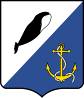 АДМИНИСТРАЦИЯПРОВИДЕНСКОГО ГОРОДСКОГО ОКРУГАПОСТАНОВЛЕНИЕВ целях обеспечения взаимодействия Администрации Провиденского городского округа с субъектами инвестиционной и предпринимательской деятельности по формированию благоприятного инвестиционного климата на территории Провиденского городского округа, в соответствии с Федеральным законом Российской Федерации от 06 октября 2003 года № 131-ФЗ «Об общих принципах организации местного самоуправления в Российской Федерации», Федеральным законом Российской Федерации от 25 февраля 1999 года № 39-ФЗ  «Об инвестиционной деятельности в Российской Федерации, осуществляемой в форме капитальных вложений», Администрация Провиденского городского округаПОСТАНОВЛЯЕТ:1.Утвердить инвестиционную декларацию (меморандум) Администрации Провиденского городского округа на 2023 - 2025 годы согласно приложению к настоящему постановлению.2.Признать утратившим силу постановление Администрации Провиденского городского округа от 04 октября 2019 года № 236 «Об утверждении инвестиционной декларации (меморандума) Администрации Провиденского городского округа на 2020 год».                   3.Обнародовать настоящее постановление на сайте Провиденского городского округа.4.Контроль за исполнением настоящего постановления возложить на Управление финансов, экономики и имущественных отношений администрации Провиденского городского округа (Веденьева Т.Г.).Глава Администрации				                                   Е.В. Подлесный                                                                                                     Приложение к постановлению Администрации Провиденского городского округа                                                                                       от «20» июня 2023 года № 215  ИНВЕСТИЦИОННАЯ ДЕКЛАРАЦИЯ (МЕМОРАНДУМ)Администрации Провиденского городского округана 2023-2025 годы1. Общие положения           1.1.Инвестиционная декларация (меморандум) Администрации Провиденского городского округа (далее – Инвестиционная декларация) разработана в целях повышения эффективности инвестиционной деятельности в долгосрочной перспективе, ее координации и контроля, а также служит базой для принятия управленческих решений на всех стадиях инвестиционного процесса.          1.2.Инвестиционная декларация определяет инвестиционную политику Провиденского городского округа, в условиях изменчивости рыночных условий хозяйствования и конъюнктуры рынка инвестиционных ресурсов.          1.3.Инвестиционная декларация разработана с применением принципов прогнозирования отдельных условий осуществления инвестиционной деятельности (инвестиционного климата) и конъюнктуры инвестиционного рынка на территории Провиденского городского округа.          1.4.Взаимодействие с субъектами предпринимательской и инвестиционной деятельности устанавливается в рамках действующего законодательства и осуществляется в соответствии с федеральными законами и иными нормативными правовыми актами Российской Федерации, Чукотского автономного округа, муниципальными правовыми актами.          1.5.Ответственность за реализацию отдельных положений Инвестиционной декларации в пределах своих полномочий несут структурные подразделения Администрации Провиденского городского округа.           1.6.Информация об итогах и планах инвестиционной и предпринимательской деятельности в Провиденском городском округе формируется ежегодно в инвестиционном послании главы Администрации Провиденского городского округа и размещается в инвестиционном разделе официального сайта Провиденского городского округа не позднее 25 декабря текущего года.2. Цели и задачи инвестиционной политики Провиденского городского округа          2.1.Стратегическая цель инвестиционной политики Провиденского городского округа –  обеспечение благоприятного инвестиционного климата для повышения качества жизни населения и благосостояния городского округа, а также обеспечение реализации инвестиционных проектов на территории муниципального образования в целях развития экономики.          2.2.Основными задачами инвестиционной политики муниципального образования в настоящее время являются:-развитие механизмов поддержки инвестиционных процессов; -расширение инфраструктурных возможностей городского округа; -развитие промышленности и сельского хозяйства; -улучшение инвестиционного климата в сфере малого и среднего предпринимательства; -повышение инвестиционной привлекательности Провиденского городского округа за счет формирования благоприятного инвестиционного имиджа.3. Взаимодействие органов местного самоуправленияс субъектами предпринимательской и инвестиционной деятельности          3.1.Основным принципом инвестиционной политики Провиденского городского округа является взаимная ответственность и сбалансированность интересов органов местного самоуправления и субъектов инвестиционной деятельности.          3.2.Взаимодействие органов местного самоуправления с субъектами предпринимательской и инвестиционной деятельности осуществляется на основе следующих принципов:-активное участие субъектов предпринимательской и инвестиционной деятельности в процессе принятия решений органами местного самоуправления и оценки их реализации;-информационная открытость документированной информации о деятельности органов местного самоуправления в сфере инвестиционной политики, развития малого и среднего предпринимательства;-ориентация административных процедур и регулирования в сторону интересов субъектов предпринимательской и инвестиционной деятельности.          3.3.Администрация Провиденского городского округа обеспечивает сопровождение инвестиционных проектов в соответствии с требованиями действующего законодательства, оказывает содействие в получении мер государственной и муниципальной поддержки,  а также предоставлении согласований, разрешений, решений и одобрений соответствующих органов, имеющих право выдавать такие согласования, разрешения, решения и одобрения в случае признания инвестиционного проекта приоритетным.4. Основные направления инвестиционной политики Провиденского городского округа          4.1.Основными направлениями инвестиционной политики Провиденского городского округа являются:-формирование благоприятного инвестиционного климата; -совершенствование муниципального нормативного правового регулирования в сфере инвестиционной деятельности (снижение административных барьеров для субъектов инвестиционной и предпринимательской деятельности);-содействие субъектам инвестиционной деятельности в реализации проектов (консультирование по вопросам ведения бизнеса и получения государственной и муниципальной поддержки).5. Приоритетные направления инвестиционной деятельности на территории Провиденского городского округа          5.1.Приоритетными направлениями инвестиционной и предпринимательской деятельности на территории городского округа определены:-обрабатывающие отрасли промышленного производства (пищевая и перерабатывающая промышленность);-жилищно-коммунальный комплекс;-строительство, реконструкция, капитальный ремонт и эксплуатация объектов жилищного фонда и культурно-бытового назначения;-благоустройство территории городского округа, сбор и переработка бытовых и промышленных отходов;-сельское хозяйство и переработка сельскохозяйственной продукции.6. Обязательства Провиденского городского округа по осуществлению мер, направленных на сокращение сроков и упрощение административных процедур для инвесторов          6.1.Администрация Провиденского городского округа в соответствии с действующим законодательством и настоящей инвестиционной декларацией принимает на себя следующие обязательства:-равное отношение ко всем субъектам инвестиционной и предпринимательской деятельности;-обеспечение доступа к публичной информации о деятельности органов местного самоуправления в сфере инвестиционной политики;-отсутствие ограничений в реализации своих проектов в соответствии с действующим законодательством;-снижение административных барьеров и упрощение разрешительных процедур при взаимодействии между органами местного самоуправления и субъектами инвестиционной деятельности;-невмешательство органом местного самоуправления и должностных лиц в административно-хозяйственную деятельность инвестора в соответствии с действующим законодательством;-предоставление возможности прямого обращения к Главе Администрации Провиденского городского округа, в том числе посредством информационно-телекоммуникационной сети Интернет, в целях оперативного решения возникающих в процессе инвестиционной деятельности вопросов, а также в случае возникновения обстоятельств, связанных с нарушением сроков и условий доступа к существующим механизмам поддержки и реализации инвестиционных проектов;-своевременное рассмотрение предложений субъектов инвестиционной деятельности, направленных на устранение административных барьеров, препятствующих реализации инвестиционных проектов, а также на совершенствование нормативной правовой базы Провиденского городского округа.от 20 июня 2023 г.                    № 215пгт. ПровиденияОб утверждении инвестиционной декларации (меморандума) Администрации Провиденского городского округа на 2023 - 2025 годы